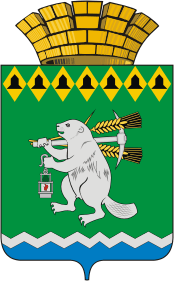 Дума Артемовского городского округаV созыв71  заседание       РЕШЕНИЕот  28 мая 2015 года				      № 655Об ежегодном отчете главы Артемовского городского округа о результатах своей деятельности, деятельности Думы Артемовского городского округа за 2014 годРассмотрев и заслушав, представленный главой Артемовского городского округа О.Б. Кузнецовой отчет   о результатах своей деятельности, деятельности Думы Артемовского городского округа   за 2014 год,Дума Артемовского городского округаР Е Ш И Л А :	1. Утвердить отчет  главы Артемовского городского округа о результатах своей деятельности, деятельности Думы Артемовского городского округа   за 2014 год (прилагается).2. Настоящее решение опубликовать в газете «Артемовский рабочий» и разместить на официальном  сайте  Думы Артемовского городского округа в  информационно-коммуникационной сети «Интернет».Глава Артемовского городского округа 		  		       О.Б.КузнецоваОтчет  главы Артемовского городского округа о результатах своей деятельности, деятельности Думы Артемовского городского округа за 2014 годУважаемые депутаты Думы Артемовского городского округа! 
Уважаемые руководители и специалисты  органов местного самоуправления, представители общественности, средств массовой информации! 
Сегодня вашему вниманию я представлю отчет о деятельности главы Артемовского городского округа, как высшего должностного лица, осуществляющего полномочия председателя Думы Артемовского городского округа.Все полномочия главы Артемовского городского округа можно систематизировать по следующим направлениям: 	1)    организационная работа, которая включает организацию деятельности Думы Артемовского городского округа, депутатов Думы Артемовского городского округа, аппарата Думы Артемовского городского округа, а также обеспечение взаимодействия всех органов местного самоуправления; 2)    о работе комиссий при главе Артемовского городского округа; 3)   организация  работы с населением;  4)    исполнение представительских функций.I. Организация работы Думы Артемовского городского округаДеятельность Думы основывается на принципах коллективного, свободного обсуждения и решения вопросов, гласности и учета общественного мнения.  В соответствии с Уставом Артемовского городского округа Глава городского округа осуществляет полномочия по организации деятельности Думы городского округа.	Свою работу Дума строит в соответствии с регламентом Думы Артемовского городского округа на основании  плана работы Думы Артемовского городского округа на 2014 год, планами работ постоянных комиссий. Для предварительной подготовки вопросов к рассмотрению на заседаниях Думы и организации работы депутатов между заседаниями Дума созданы   4 постоянные комиссии.	Основной формой деятельности Думы городского округа являются заседания. Заседания Думы проходили  ежемесячно в открытом режиме, в присутствии представителей средств массовой информации и  Артемовской городской прокуратуры. В 2014 году проведено 22 заседаний Думы АГО, из них 11 внеочередных. За 2014 года   принято 166 решение, из них нормативно – правового характера 46 решений.В  исключительной компетенции Думы городского округа находятся: 1) принятие Устава городского округа и внесение в него изменений. Решением Думы Артемовского городского округа  от 27 ноября 2014 года № 573 внесены изменения в Устав Артемовского городского округа. Изменения и дополнения связаны с изменением федерального законодательства.2) утверждение местного бюджета и отчета о его исполнениибольшое  значение  в 2014 году уделялось вопросу формирования местного бюджета. Решением Думы Артемовского городского округа от 28 ноября 2013 года № 387 назначены  и проведены  публичные слушания по проекту решения Думы Артемовского городского округа «Об утверждении бюджета Артемовского городского округа на 2014 год и плановый период 2015 и 2016 годов».24 декабря 2013 года	решением Думы Артемовского городского округа № 404 рассмотрены  результаты публичных слушаний. Думе Артемовского городского округа рекомендовано было  Решение участников публичных слушаний по вопросу «Обсуждение проекта решения Думы Артемовского городского округа «Об утверждении бюджета Артемовского городского округа», принять к сведению.24 декабря 2013 года решением №  405 бюджет Артемовского городского округа на 2014 год  и плановый период 2015 и 2016 год  принят на внеочередном заседании Думы. Общий объем доходов составил  1 519 609,0 тыс. рублей, общий объем расходов составил  1 519 609,0тыс. рублей. Дефицит бюджета был не предусмотрен. Резервный фонд  Администрации Артемовского городского округа составил 3000,0 тыс. рублей. В местный бюджет 5 раз вносились изменения и дополнения. В течение  2014 года  Дума Артемовского городского округа   в рамках осуществления муниципального финансового  контроля в ходе исполнения местного бюджета трижды заслушивала  информацию об исполнении бюджета Артемовского городского округа.3) установление, изменение и отмена местных налогов и сборов в соответствии с законодательством Российской Федерации о налогах и сборахВ рамках полномочий Думы Артемовского городского округа в связи с изменением налогового законодательства: были внесены изменения в решение Артемовской Думы от 17 ноября 2005 года  № 576 «О земельном налоге на территории Артемовского городского округа»:принято решение «Об установлении и введении в действие налога на имущество физических лиц на территории Артемовского городского округа» в новой редакции (решение от 7 ноября 2014 г. № 576).4) рассмотрение ежегодных отчетов Счетной палатыВ целях реализации  полномочий Думы 27 февраля 2014 года Думой  Артемовского городского округа был заслушан и принят к сведению ежегодный  отчет Счетной палаты Артемовского городского округа за 2013 год  (решение № 430).5) принятие планов и программ развития городского округа, утверждение отчетов об их исполнении29 мая 2014 года был заслушан  отчет о выполнении программы социально-экономического развития Артемовского городского округа  на 2013-2015 годы за 2013 год. По итогам было принято решение № 493.6) определение порядка управления и распоряжения имуществом, находящимся в муниципальной собственностиНемалое  значение в работе Думы  было отведено вопросам  муниципальной собственности:Решением Думы Артемовского городского округа от 27 марта 2014 года утвержден отчет об исполнении программы приватизации муниципального имущества за 2013 год;Решением Думы Артемовского городского округа от 29 мая 2014 года №  498 утвержден отчет об исполнении  Программы управления собственности за 2013 год;Решениями Думы Артемовского городского округа: № 460  утверждена Программа приватизации  Артемовского городского округа на 2015 год;№ 501 утверждена Программа  управления собственностью Артемовского городского округа на 2015 год.За отчетный период было принято   7  решения о согласии на передачу в безвозмездное пользование имущества   Артемовского городского округа.7) определение порядка принятия решений о создании, реорганизации и ликвидации муниципальных предприятий, а также об установлении тарифов на услуги муниципальных предприятий и учреждений, выполнение работ, за исключением случаев, предусмотренных федеральными законам27 марта 2014 года решением  Думы Артемовского городского округа № 465 внесены изменения в Положение о порядке установления тарифов на услуги муниципальных предприятий и муниципальных учреждений, принятое решением Думы Артемовского городского округа от 25 октября 2007 года №225.9) контроль за исполнением органами местного самоуправления и должностными лицами местного самоуправления полномочий по решению вопросов местного значенияВ рамках данного полномочия заслушаны ежегодные отчеты и приняты к сведению:Главы Артемовского городского округа о результатах своей деятельности, деятельности Думы Артемовского городского округа за 2013 год;Главы Администрации Артемовского городского округа о результатах своей деятельности, о результатах деятельности Администрации Артемовского городского округа и иных подведомственных главе Администрации Артемовского городского округа органов местного самоуправления Артемовского городского округа, в том числе о решении вопросов, поставленных Думой Артемовского городского округа в 2013 году.На особом контроле в Думе находились   вопросы:О выборе места под строительство полигона ТБО и скотомогильника в Артемовском городском округе (решение № 432);Об  обращении Думы Артемовского  городского округа   об использовании государственного имущества (здание по ул. Мира, 19) (решение № 442);О ходе отопительного сезона 2013-2014, и подготовке к новому отопительному сезону (461);О подготовке муниципальных образовательных учреждений к новому учебному году ( решения 492, 534);О  готовности Артемовского городского округа к пожароопасному периоду 2014 года (решение № 505);О состоянии питьевого водоснабжения на территории Артемовского городского округа (решение № 536).К полномочиям думы Артемовского городского округа также относятся:утверждение генерального плана городского округа, в том числе внесение изменений в него по представлению главы Администрации городского округа либо уполномоченного органа местного самоуправленияРешениями думы Артемовского городского округа №№ 528,529,530,531 от 11 сентября 2014 года утверждены генеральные планы Артемовского городского округа  применительно к территориям с. Б.Трифоново, д.М.Трифоново, п. Кислянка, с. Мироново.В своей работе депутаты использовали различные формы депутатской деятельности. Это работа с избирателями, участие в заседаниях Думы, участие в работе соответствующих комиссий представительного органа местного самоуправления, обращение с депутатским запросом, участие в работе депутатских объединений и депутатских групп в Думе Артемовского городского округа, широко использовалась   форма,  обращения с вопросом к должностным лицам органов местного самоуправления, органов, участие в работе комиссий, советов, создаваемых в органах местного самоуправления Артемовского городского округа, по решению Думы.В соответствии со статьей 37 регламента Думы Артемовского городского округа 2013 году депутат Думы вправе обращаться с депутатским запросом к главе администрации Артемовского городского округа, к органам местного самоуправления Артемовского городского округа по вопросам актуальным для избирателей. Решение о признании депутатского обращения депутатским запросом принимается решением Думы. В 2014 году было принято 2 депутатских запросов:27 февраля 2014 года решение № 443 «О признании депутатского обращения депутата Думы Артемовского городского округа  по одномандатному  избирательному округу   № 9 Петровой Т.В., депутатским запросом» о строительстве  спортзала  МАОУ лицей № 21;29 мая 2014 года решение № 508 «О признании депутатского обращения  депутата Думы Артемовского городского округа по единому избирательному округу Е.И.Котловой  в адрес главы Администрации Артемовского городского округа Т.А.Позняк по жилищно-коммунальным вопросам» в адрес главы Администрации Артемовского городского округа Т.А.Позняк по жилищно-коммунальным вопросам.Также на контроле находятся вопросы  о ходе выполнения депутатских запросов:29 августа 2013 года решением  Думы Артемовского городского округа № 356 депутатское обращение    депутата  Шарафиева А.М. в адрес Администрации Артемовского городского округа;28 ноября 2013 года решением Думы Артемовского городского округа № 397 депутатское обращение    депутата  Арсенова В.С. в адрес Администрации Артемовского городского округа о ремонте дорог по ул. Добролюбова, Луговой, Малышева;28 ноября 2013 года решением Думы Артемовского городского округа № 398 депутатское обращение    депутата  Гареевой Р.П. в адрес Администрации Артемовского городского округа о капитальном ремонте  муниципального общеобразовательного учреждения  средняя общеобразовательная школа № 14;28 ноября 2013 года решением Думы Артемовского городского округа № 399 депутатское обращение    депутата  Шарафиева А.М. в адрес комитета по управлению муниципальным имуществом Артемовского городского округа  об использовании муниципального имущества;28 ноября 2013 года решением Думы Артемовского городского округа № 400 депутатское обращение    депутата  Шарафиева А.М. в адрес комитета по управлению муниципальным имуществом Артемовского городского округа  о стадионе «Машиностроитель».Также на контроле в Думе находится депутатский запрос  депутата Пономарева М.В. о газификации с. Большое Трифоново (решение Думы Артемовского городского округа от 28  апреля 2011  года № 1104). В 2014 году   в Думу Артемовского городского округа поступило 4  протеста  Артемовского городского прокурора, из них:два протеста  на Устав Артемовского городского  округа (решения №№ 463,532), один протест на регламент Думы Артемовского городского округа (решение № 482), один протест на решение  от 31 августа 2012 года  № 135 «О квалификационных требованиях для замещения должностей муниципальной службы в органах местного самоуправления Артемовского городского округа». Все протесты были признаны обоснованными и  удовлетворены.Для обсуждения проектов муниципальных правовых актов по вопросам местного значения с участием жителей Артемовского городского округа Думой Артемовского городского округа, главой Артемовского городского округа проводились публичные слушания.Обеспечение деятельности Думы, постоянных комиссий, рабочих групп, согласительных комиссий, депутатов осуществляется организационно-правовым отделом Думы. Организационно-правовой отдел обеспечил подготовку и проведение  22  заседаний Думы. Организационно-правовой отдел осуществляет ведение   делопроизводства. Ведение делопроизводства  позволяет контролировать сроки их исполнения и своевременно проводить анализ социальных проблем для дальнейшего планирования этой работы.Специалистами ведется  регулярная   работа по оформлению протоколов заседаний постоянных комиссий и Думы Артемовского городского округа и решений Думы. Специалисты отдела оказывали  помощь депутатам в подготовке заключений  постоянных комиссий на проекты решений Думы АГО, подготовке  депутатских обращений, депутатских запросов.Муниципальные служащие  принимали участие в  судебных процессах, представляя интересы Думы Артемовского городского округа, главы Артемовского городского округа.Осуществляется ведение  бухгалтерского учета и контроля хозяйственной деятельности Думы Артемовского городского округа.Ведется  учет, хранение законченных делопроизводством дел и документов  Думы, подготовка и сдача их в архив.II.  О работе комиссий при главе Артемовского городского округа. 	В целях реализации полномочий направлена деятельность межведомственных комиссий и советов, созданных при главе Артемовского городского округа. На протяжении нескольких лет работают:  - комиссия по предупреждению и ликвидации чрезвычайных ситуаций и обеспечению пожарной безопасности в Артемовского городского округа;- антитеррористическая комиссия;- Совет по делам инвалидов;- антикризисная комиссия;- Советы  по реализации приоритетных национальных проектов «Здоровье», «Образование», «Доступное и комфортное жилье – гражданам России» и «Развитие агропромышленного комплекса»;- комиссия по вопросам  безопасности дорожного движения и безопасности;- Координационный cовет по развитию малого и среднего предпринимательства;- комиссия по награждению граждан Артемовского городского округа и присвоению им почетных званий.В 2014 году при главе Артемовского городского округа  были созданы:- Консультативный совет при главе Артемовского городского округа  по взаимодействию с национальными и религиозными общественными объединениями, осуществляющими свою деятельность на территории  Артемовского городского округа;-  Комиссия в Артемовском городском округе по вопросам временного размещения и социально-бытового обустройства лиц, вынужденно покинувших территорию Украины;- Антинаркотическая  комиссия в Артемовском городском округе;- Общественный политический совет при главе Артемовского городского округа. Постановлениями главы Артемовского городского округа  утверждены положения о  Комиссиях и Советах, а также их состав.  Работа   Комиссий и Советов  проводилась в соответствии с Планом  мероприятий по основным направлениям деятельности   и  указаниями вышестоящих органов.Комиссией по предупреждению и ликвидации чрезвычайных ситуаций и обеспечению пожарной безопасности в Артемовском городском округе   в 2014 году проведено  18 заседания,  где обсуждались вопросы планового, а также экстренного характера, такие как- О мерах проводимых органами местного самоуправления в период сильных морозов, а также о мерах по предупреждению пожаров на территории Артемовского городского округа в период аномально низких температур;-   О ходе подготовки к безаварийному пропуску паводковых вод в период весеннего половодья 2014 года;- О введении особого противопожарного режима на территории Артемовского городского округа;- О деятельности по организации летнего отдыха на водоемах и обеспечении безопасности людей на водных объектах в период купального сезона 2014 года;- О несанкционированном отключении холодной воды на территории п. Буланаш;- О выделении средств из резервного фонда Администрации Артемовского городского округа на ликвидацию несанкционированных свалок по ул. Полярников, 27 (в районе детского сада № 6), ул. 2 Бурсунская, ул. Карла Либкнехта и на пересечении ул. Шевченко и ул. Дзержинского, а также на контейнерных площадках ул. 8 Марта, 62, ул. 8 Марта, 57, ул. Заводская, 73, Паровозников, 30.	В 2014 году, под руководством главы Артемовского городского  комиссия по предупреждению и ликвидации чрезвычайных ситуаций и обеспечению пожарной безопасности приняла участие в двух  тренировках по гражданской обороне:  11-12 февраля 2014 года командно-штабная тренировка по теме: «Действия территориальных органов сил МЧС России, органов управления Свердловской области подсистемы РСЧС и ее звеньев при угрозе возникновения ЧС в паводкоопасном периоде 2014 года»7 апреля 2014 года командно-штабное учение по теме: «Действия органов управления сил Артемовского звена Свердловской областной системы РСЧС при угрозе и возникновении ЧС, вызванных природными пожарами на территории Артемовского городского округа»4 октября 2014 года всероссийская штабная тренировка по гражданской обороне с федеральными органами исполнительной власти субъектов РФ и органами местного самоуправления по теме: «Организация выполнения мероприятий по гражданской обороне при переводе государства на работу в условиях военного времени и возникновении чрезвычайных ситуаций».На основании Перечня Поручений Председателя Правительства Свердловской области № 7-ПП  от 01.10.2014 в целях определения состояния и степени готовности органов управления, сил и средств звена Свердловской областной подсистемы единой государственной системы предупреждения и ликвидации чрезвычайных ситуаций Артёмовского городского округа  к предупреждению и действиям в условиях чрезвычайных ситуаций в мирное и военное время, в период с 12 по 14 ноября 2014 года проведены командно-штабные учения по теме «Управление силами РСЧС Артёмовского городского округа при ликвидации последствий чрезвычайных ситуаций природного и техногенного характера. Приведение в готовность гражданской обороны Артёмовского городского округа и выполнение первоочередных мероприятий по гражданской обороне».Выводы о проведении командно-штабного учения с территориальным звеном областной подсистемы РСЧС:Общая оценка за действия органов управления ТП РСЧС и ГО Артёмовского городского округа «хорошо».Общая оценка за действия нештатных аварийно-спасательных формирований «хорошо».Общая оценка по подготовки к проведению командно-штабного учения «хорошо».Работа антитеррористической комиссии направлена, прежде всего, на организацию взаимодействия подразделений территориальных органов государственной власти Свердловской области, расположенных на территории Артемовского городского округа, и администрации Артемовского городского округа в сфере профилактики терроризма, а также минимизации и ликвидации последствий его проявлений на территории Артемовского городского округа, повышения уровня защищенности инфраструктуры и населения городского округа от террористических проявлений. В 2014 году на противодействие экстремизму и терроризму из бюджета Артемовского городского в соответствии с Программой было была выделена денежная сумма в размере 200 000 рублей, освоено на конец года 100 %. Денежные средства были направлены на закупку памяток, плакатов и баннеров антитеррористической и антиэкстремисткой направленности, материально-техническому обеспечению антитеррористических мероприятий.За истекший период 2014 года на территории Артемовского городского округа  источники информации, распространяющие материалы с признаками пропаганды террористической идеологии выявлены не были.  Совершения террористических актов допущено не было.В средствах массовой информации размещено 7 материалов, из них на телеканале ООО «Альтекс-Медиа»- 3 видеоролика антитеррористической и антиэкстремистской направленности, 3 публикации в СМИ (газеты «Егоршинские вести» и «Все будет»), 1 материал размещен в информационно-телекоммуникационной сети Интернет. Организовано 1 интервью на телеканале «Альтекс-Медиа» с заведующим отделом по работе с детьми и молодежью Администрации Артемовского городского округа.В целях противодействия терроризму и экстремизму было проведено 46 целенаправленных мероприятий с гражданами, из них 44 мероприятия с учащейся молодежью (беседы, конкурсы, викторины, горячие линии), 2 мероприятия с представителями национальных сообществ, землячеств постоянно проживающих на территории Артемовского городского округа.В рамках деятельности антитеррористической комиссии в Артемовском городском округе в 2014 году рассматривались вопросы: «О проведении дополнительных мероприятий по охране общественного порядка и общественной безопасности в период проведения праздничных мероприятий 01- 09 мая», «Об антитеррористической защищенности и инженерно-технической укрепленности объектов водоснабжения Артемовского городского округа и недопущении совершения на них террористических актов», «О готовности образовательных учреждений к новому 2014 учебному году и проведению празднования «Дня знаний», «Об оценки состояния безопасности  объектов транспорта и транспортной инфраструктуры Артемовского городского округа» и другие вопросы антитеррористической направленности, всего комиссией Артемовского городского округа было проведено 6 заседаний. Заседания антикризисной комиссии - это площадка для обсуждения наиболее острых вопросов, обмена мнениями, получения информации из первых рук, что часто бывает необходимо для принятия своевременных и эффективных решений.В 2014 году проведено 4 заседания Антикризисной комиссии при главе Артемовского городского округа. В состав комиссии входят руководители органов местного самоуправления и организаций (предприятий) Артемовского городского округа. Всего 17 человек.Основные задачи комиссии – мониторинг экономической ситуации, рынка труда, налоговых поступлений, занятости населения, содействие организации общественных работ, погашению предприятиями и организациями Артемовского городского округа задолженности по заработной плате.На комиссии регулярно заслушиваются руководители организаций и учреждений, индивидуальные предприниматели Артемовского городского округа, руководители Межрайонной ИФНС России № 23 по Свердловской области, Государственного казенного учреждения службы занятости населения Свердловской области «Артемовский центр занятости» и других учреждений. На заседании Антикризисной комиссии  в 2014 году рассмотрены следующие вопросы:- о состоянии рынка труда в Артемовском городском округе; - о выполнении плана поступления налогов в местный бюджет за 2013 год;- о деятельности ОАО «Красногвардейский крановый завод», ООО «АртСпецКрепеж», ООО «Лесное;- о погашении ОАО «Егоршинский радиозавод», ООО «Агрофирма Артемовский», ОАО «137 КЖИ» задолженности по заработной плате работникам предприятия и задолженности по страховым взносам в пенсионный фонд и фонд обязательного медицинского страхования;- о завершении отопительного сезона 2013-2014 на территории Артемовского городского округа;- о работе рабочей группы по организации информирования, приема, размещения, обустройства и трудоустройства граждан, вынужденно покинувших территорию Украины, на территории Артемовского городского округа;- о реализации программы «Переселение соотечественников»;- о работе службы судебных приставов за 1 полугодие  2014 года.При главе Артемовского городского округа действует Совет по делам инвалидов, который является совещательным органом, содействующим участию  органов местного самоуправления Артемовского городского округа, в реализации государственной политики в области социальной защиты инвалидов, обеспечивающим согласованное взаимодействие федеральных органов исполнительной власти, органов исполнительной власти Свердловской области, органов местного самоуправления Артемовского городского округа, общественных и других организаций при рассмотрении вопросов, связанных с решением проблем инвалидов на территории Артемовского городского округа. В соответствии с планом состоялись 2 заседания Совета, на которых рассматривались вопросы: 1. Организация бесплатного лекарственного обеспечения инвалидов на территории Артёмовского городского округа 2. О диспансерном наблюдении граждан, имеющих право на получение государственной социальной помощи, в соответствии с ведомственными нормативными документами 3. Об организации работы выездной поликлиники4. О порядке организации работы комиссии по переводу жилых помещений в нежилые помещения, нежилых помещений в жилые помещения на территории Артёмовского городского округа5.	О работе Школ здоровья6.Обучение компьютерной грамотности инвалидов на базе сельских общеобразовательных учреждений Артёмовского городского округа, и другие.В бюджете Артемовского городского округа в 2014 году на реализацию мероприятий программы «Создание доступной среды для инвалидов на территории Артемовского городского округа на 2013-2015 годы» было предусмотрено 436,59 тыс. рублей.В рамках реализации мероприятий данной программы в 3 квартале 2014 года проведены работы по устройству пандуса, установке поручней, ремонту крыльца МУ АГО «Центр по расчету и выплате субсидий и приватизации жилья». Оплата за выполненные работы осуществлена в октябре 2014 года в сумме 436,59 тыс. руб. или 100 % общего финансирования муниципальной программы.	Осуществляла работу комиссия по награждению граждан Артемовского городского округа и присвоению им почетных званий. За отчетный период были рассмотрены  64  ходатайства о награждении Почетными грамотами и Благодарственными письмами главы Артемовского городского округа от предприятий и учреждений Артемовского городского округа. Награждены Почётными грамотами главы Артемовского городского округа 270 человек, Благодарственными письмами главы Артемовского городского округа  120  человек. Рассмотрены 36 кандидатуры для  занесения на Галерею Почета Артемовского городского округа, из них по  26 кандидатурам принято положительное решение. Рассмотрено 3 ходатайства от организаций для избрания Почетного гражданина Артемовского городского округа, в результате избран  Почетный гражданин Артемовского городского округа Лындюк Александр Николаевич. 	О деятельности  Координационного совета по развитию малого и среднего предпринимательства  при  главе Артемовского  городского округа:               В  2014 году  проведено 3 заседания Совета. На заседаниях рассматривались следующие вопросы:              1. О выполнении муниципальной программы «Содействие развитию малого и среднего предпринимательства» на 2012-2014 годы за 2013 год и разработке программы по развитию малого и среднего предпринимательства на период 2015-2017 годы.            2. О предоставлении субъектам малого и среднего предпринимательства льготного инвестиционного кредита ОАО «СКБ-банк».            3. О передаче муниципального имущества, используемого в целях предоставления его во владение и (или) использование на долгосрочной основе субъектам малого и среднего предпринимательства и организациям, образующим инфраструктуру поддержки субъектов малого и среднего предпринимательства на 2014 год.            4. Об организации проведения на территории Артемовского городского округа Дня российского предпринимательства 26  мая 2014 года.            5. О плане работы Координационного совета по развитию малого и среднего предпринимательства при главе Артемовского городского округа на 2014 год.            6. Об  институте  Уполномоченных по защите  прав  предпринимателей.            7.  О кандидатуре общественного помощника Уполномоченного по защите  прав  предпринимателей в Свердловской области по муниципальному образованию Артемовский городской округ.              8.  О  благоустройстве  территорий,  прилегающих к объектам малого и среднего предпринимательства.            9. О роли Артемовского муниципального фонда поддержки малого предпринимательства в социально-экономическом развитии Артемовского городского округа.           10. Подведение итогов конкурса «Предприниматель года» Артемовского городского округа.           11. О ходе реализации муниципальной программы «Содействие развитию малого и среднего предпринимательства» на 2012-2014 годы в 2014 году.           12. О содействии занятости и созданию новых рабочих мест в сфере малого предпринимательства.           13. Об опыте работы и перспективных направлениях деятельности некоммерческих и общественных организаций, выражающих интересы субъектов малого и среднего предпринимательства.           14. Об установке системы видеонаблюдения на прилегающих территориях объектов потребительского рынка с целью профилактики правонарушений.           15. О внесении изменений в Программу социально-экономического развития Артемовского городского округа на 2013-2015 годы, утвержденную решением Думы Артемовского городского округа от 29.11.2012 № 185.  		  Комиссия по вопросам  безопасности дорожного движения и безопасности.   За 2014 состоялось 10 заседаний комиссий, в том числе 3 внеочередных. 	 Рассматривались вопросы:- содержания улично-дорожной сети;- аварийности на дорогах;- дорожно-транспортные происшествия с пострадавшими, рассматриваются в течение суток;- соблюдения условий договоров организациями, занимающимися перевозками пассажиров и багажа автомобильным транспортом на территории Артемовского городского округа;- состояние детского дорожного травматизма и организация работы по профилактике ДТП с участием несовершеннолетних;- безопасной перевозки детей на школьных автобусах;- проведения разъяснительной работы среди родителей, учащихся и воспитанников дошкольных образовательных учреждений Артемовского городского округа о необходимости ношения специальных светоотражающих элементов на одежде несовершеннолетними в темное время суток (с участием работников ГИБДД). Работа Советов при главе Артемовского городского округа  по реализации приоритетных национальных проектов «Здоровье», «Образование», «Доступное и комфортное жилье – гражданам России» и «Развитие агропромышленного комплекса» была направлена  на обеспечение взаимодействия между органами местного самоуправления Артемовского городского округа, общественными объединениями,   другими организациями, направленное на эффективную реализацию приоритетных национальных проектов на территории Артемовского городского округа.В течение года прошло по 4 заседания совета, работа велась ежеквартально. Были рассмотрены вопросы, в том числе, на совете по реализации ПНП «Образование»:1.	О реализации муниципальной программы «Развитие сети дошкольных образовательных учреждений Артемовского городского округа» на 2010-2014 гг.2.	О мероприятиях по возврату ранее перепрофилированного здания детского сада № 31, расположенного по адресу: по ул. Тимирязева, 32,  и переводе МКОУ ЦВР «Фаворит» в здание начальной школы МАОУ СОШ          № 12.3.	О возможной реконструкции здания МАОУ лицей № 21. 4.	О подготовке школ к новому 2014-2015 учебному году.5.	О реорганизации системы дополнительного образования Артемовского городского округа.6.	О необходимости центра по реабилитации детей с ОВЗ на территории Артемовского городского округа;7.	О результатах государственной итоговой аттестации выпускников муниципальных образовательных учреждений 2014 года.8.	О реализации на территории Артемовского городского округа  приоритетного национального проекта «Образование» в 2014 году.  Основными направлениями муниципальной программы «Развитие сети дошкольных образовательных учреждений в 2014 году являлись строительство (реконструкция) дошкольных образовательных учреждений и возврат перепрофилированных ранее зданий дошкольных образовательных учреждений.За период с 2010 по 2014 годы было введено 586 мест, из них 400 -  за счет регулирования предельной численности детей в дошкольных образовательных учреждениях, 86 - за счет реконструкции здания МАДОУ  № 32, 100 - за счет возврата ранее перепрофилированного здания детского сада № 31.	На совете по реализации ПНП «Здоровье»:-Об организации и проведении мероприятий по профилактике распространения ВИЧ - инфекции на территории Артемовского городского округа -Об итогах  проведения диспансеризации   взрослого населения Артемовского городского округа           -Об обеспечении граждан Артемовского городского округа «высокотехнологичной» медицинской помощью по итогам 2013 года           -Об организации и проведении мероприятий по профилактике туберкулеза среди населения Артемовского городского округаНа совете по реализации ПНП «Доступное и комфортное жилье – гражданам России» обсуждались вопросы:-Об обеспечении земельных участков коммунальной инфраструктурой в целях жилищного строительства-О реализации на территории Артемовского городского округа в 2014 году государственной программы Свердловской области «Реализация основных направлений государственной политики в строительном комплексе Свердловской области до 2020 года» в части улучшения жилищных условий многодетных семей.   -О реализации на территории Артемовского городского округа в 2014 году муниципальной программы «Обеспечение жильем молодых семей Артемовского городского округа» на 2011-2015 годы-О реализации на территории Артемовского городского округа приоритетного национального проекта «Доступное и комфортное жилье – гражданам России» в 2014 году	По состоянию на 01.01.2014 на учете нуждающихся в улучшении жилищных условий в Артемовском городском округе состояло 319 малоимущих семей, по состоянию на 01.01.2015 - 347 малоимущих семей.В 2014 году на территории Артемовского городского округа обеспечены муниципальными жилыми помещениями – 29 семей (60 человек). В 2013 году было обеспечено жилыми помещениями 6 семей (9 человек).В 2014 году в ходе реализации Федеральной целевой программы «Устойчивое развитие сельских территорий на 2014-2017 годы и на период до 2020 года» было выдано 6 свидетельств о предоставлении социальной выплаты на строительство (приобретение) жилья в сельской местности               (4 свидетельства - гражданам, проживающим в сельской местности, 2 – молодым семьям и молодым специалистам, проживающим в сельской местности). В 2013 году было выдано и реализовано 7 свидетельств о предоставлении социальной выплаты на строительство (приобретение) жилья в сельской местности (4 свидетельства – гражданам, проживающим в сельской местности, 3 – молодым семьям и молодым специалистам, проживающим в сельской местности).В 2014 году в рамках государственной программы Свердловской области «Реализация основных направлений государственной политики в строительном комплексе Свердловской области до 2020 года» выдано 22 свидетельства о праве на получение социальной выплаты из областного бюджета для строительства (приобретения) жилого помещения  многодетным семьям на общую сумму 19 790 509,50 рублей. В 2013 году многодетным семьям было выдано 12 свидетельств на сумму 12 327 200,10 рублей.  Также в 2014  году выдано 9 свидетельств о праве на получение социальной выплаты на приобретение жилого помещения или строительство индивидуального жилого дома молодым семьям – участникам подпрограммы «Обеспечение жильем молодых семей» Федеральной целевой программы «Жилище» на 2011-2015 годы на общую сумму 5 768 803,80 рублей. В 2013 году было выдано 3 свидетельства на общую сумму 1 758 960,00 рублей.	На Совете  по развитию агропромышленного комплекса Артемовского городского округа, в  2014 году на заседаниях  Совета  рассматривались вопросы:	- О создании  условий для строительства жилья на селе (проведение межевых работ с целью передачи земельных участков под строительство жилья для специалистов, работающих на селе в основании с Порядком предоставления субсидий из средств областного бюджета в 2013-2015 годах сельскохозяйственным товаропроизводителям на выполнение мероприятий по обеспечению жильем специалистов, работающих в организациях агропромышленного комплекса, крестьянских (фермерских) хозяйствах и проживающих в сельской местности.           -О возможности передачи бесхозяйных объектов сельскохозяйственного  назначения (животноводческие, складские помещения).           - О передаче  невостребованных  земельных  долей  в  аренду  или  их продаже  сельскохозяйственным товаропроизводителям для дальнейшего использования в сельхозпроизводстве.	- О работе по вовлечению в оборот земель сельскохозяйственного назначения.             	- О предоставлении субсидий на развитие КФХ Артемовского городского округа  в 2014 году. 	-  О закупе молока у граждан, ведущих личное подсобное хозяйство.-  Об итогах посевной кампании 2014 года.- О проведении просветительской работы, направленной на популяризацию профессий сельскохозяйственного производства.- Об итогах заседания Комиссии по отбору крестьянских фермерских хозяйств и индивидуальных предпринимателей, имеющих право на получение субсидий для выполнения мероприятий по развитию малых форм хозяйствования-крестьянских хозяйств и индивидуальных предпринимателей Артемовского городского округа в 2014 году.- О работе по созданию условий для реализации основных видов продукции, производимой сельскохозяйственными товаропроизводителями на территории Артемовского городского округа.- О поддержке сельхозтоваропроизводителей из федерального и областного бюджетов в 2014 году. Деятельность Консультативного совета по взаимодействию с национальными и религиозными общественными объединениями, осуществляющими свою деятельность на территории  Артемовского городского округа, осуществляется в соответствии с планом  работы на  год.    В состав Совета  входят 17 человек, представители общественных объединений и религиозных организаций.За 2014 проведено 4 заседания Совета. Вопросы, рассмотренные на заседаниях: 	- мониторинг межнациональных и этно - конфессиональных отношений в Артемовском городском округе;- состояние социальной обстановки на территории Артемовского городского округа. Меры по укреплению социальной стабильности и предотвращению угроз экстремизма  в сфере межнациональных отношений;- мероприятия, проводимые по гармонизации межнациональных отношений в молодежной среде Артемовского городского округа;- итоги проведения в Артемовском городском округе государственного праздника Дня Славянской письменности и культуры;- создание  объединенного банка данных, содержащих информацию о религиозных организациях в Артемовском городском округе;- проведение информационной кампании  по вопросам межнациональных отношений в АГО;- подготовке  и проведении    Дня народов Среднего Урала в Артемовском городском округе;- содействие в проведении национально - культурных мероприятий в Артемовском городском округе.Работе антинаркотической комиссии в Артемовском городском округе, в 2014 году, осуществлялась в целях реализации государственной политики в области противодействия незаконному обороту наркотических средств, психотропных веществ и их прекурсоров на территории Артемовского городского округа. Работа Комиссии осуществлялась в соответствии с планом работы на 2014 год в ежеквартальном режиме. В 2014 году проведено 4 заседания. В ходе заседаний рассматривались вопросы:- о состоянии заболеваемости наркоманией и токсикоманией на территории Артемовского городского округа;- о результатах оперативно-служебной деятельности с правонарушениями и преступлениями, в сфере незаконного оборота наркотиков;- о комплексной реабилитации и ресоциализации потребителей наркотиков. Выявление, сбор информации и статистических данных о количестве лиц, нуждающихся в реабилитации и ресоциализации. Предоставление услуг по реабилитации и ресоциализации потребителям наркотиков;- о профилактической деятельности по повышению уровня информированности детей, родителей, педагогов о правовых аспектах незаконного оборота наркотиков и медицинских последствиях их употребления.		Работа комиссии направлена на повышение уровня информированности населения Артемовского городского округа, профилактику злоупотребления психоактивных веществ, организацию и проведение мероприятий по формированию культуры здоровья и пропаганде здорового образа жизни, проверку возможных мест потребления наркотических веществ и др.	В 2014 году, в связи с событиями в Украине, с целью координации действий по решению вопросов граждан, вынужденно покинувших территорию Украины, оперативного обмена информацией  в Артемовском городском округе создана комиссия по вопросам временного размещения и социально-бытового обустройства лиц, вынужденно покинувших территорию Украины.Проведено 8 заседаний комиссии, на которых рассматривались вопросы: - «Информация о гражданах, вынужденно покинувших территорию Украины и прибывших на территорию Артемовского городского округа»;- «О работе служб, занимающихся приемом, размещением, обустройством и трудоустройством граждан, вынужденно покинувших территорию Украины, на территории Артемовского городского округа».	На территории Артемовского городского округа находятся 107 граждан, вынужденно покинувших территорию Украины, из них 14 детей: 2- в возрасте от 0 до года, 4 - посещают детские сады, 7 человек обучаются в образовательных учреждениях, 1 студент обучается в Артемовском колледже точного приборостроения; 22 пенсионера; остальные трудоспособного возраста (трудоустроено 16 граждан Украины (3 женщины, 13 мужчин) по профессиям: продавец, слесарь механосборочных работ, учитель, токарь, дефектоскопист, технолог, водитель, электрогазосварщик, прораб, контролер КПП, индивидуальная трудовая деятельность), 69 граждан из Украины получили статус временного убежища сроком на 1 год. 	На территории Артемовского городского округа организован пункт временного размещения, на 300 человек, на базе МУП АГО ЗОК им. Павлика Морозова, он готов к приему и размещению граждан, вынужденно покинувших территорию Украины.  На сегодняшний день в ПВР граждане из Украины нет, они  проживают у родственников или знакомых.В 2014 году Общественная палата Артемовского городского округа. Продолжила работу согласно утвержденному годовому плану.   Рассматривались вопросы: - О сохранении памятников архитектуры, истории, природы, на территории Артемовского городского округа;- О несанкционированных стоянках во дворах жилых домов;- О состоянии тарифов ЖКХ;- О двойных квитанциях в сфере ЖКХ;- О программе «Старшее поколение» и ее реализации на территории Артемовского городского округа, и другие вопросы.        Заседания Общественной палаты проводились согласно утвержденному регламенту работы.По всем рассматриваемым вопросам после их детального обсуждения принимались решения и направлялись рекомендации в адрес главы Артемовского городского округа, главы Администрации Артемовского городского округа, а также другим заинтересованным лицам.	III.Организация работы  с населением.Для населения организован прием граждан главой Артемовского городского округа, депутатами на избирательных округах.  На прием жители приходят со своими проблемами, которые выражают в виде устных и письменных обращений. Графики приема населения обнародованы.В 2014 году, количество обращений в  адрес главы Артемовского городского округа, снизилось по сравнению с 2013 годом,  поступило  135  (в 2013 - 223) обращений граждан, из них 97 письменных (в 2013 - 193), 38 человек (в 2013-30)  принято на личном приёме граждан.В декабре 2014 года состоялся второй Общероссийский день приема граждан, в ходе приема было принято и рассмотрено 14 обращений граждан.Обзор обращений граждан показывает, что наиболее часты индивидуальные обращения пенсионеров, безработных, малообеспеченных граждан. Среди коллективных обращений самыми острыми отмечены проблемы жилищно-коммунальной сферы.В обращениях граждан много нареканий  в адрес  управляющих компаний.   Тематика вопросов, поднимаемая   в обращениях, к сожалению, год от года не меняется. Самыми болезненными остаются вопросы коммунального обслуживания населения  и улучшения жилищных условий; также жители Артемовского городского округа обращались по вопросам газификации; о тарифах за коммунальные услуги; а также категории разное (архивные вопросы, аренда, восстановление документов и др.) Неоднократно жителям Артемовского городского округа давались консультации в оформлении документов по постановке на учет нуждающихся в жилых помещениях.Анализ обращений показывает, что число письменных обращений превосходит количество устных.   Тот факт, что авторы обращений отдают предпочтение письменной форме, объясняется, прежде всего, расширением возможностей использования сети Интернет - механизмов для направления обращений в органы власти всех уровней, использование официального сайта Администрации Артемовского городского округа.IV. Исполнение представительских функций.Как высшее должностное лицо, глава представляет Артемовский городской округ в отношениях с органами государственной власти, с органами местного самоуправления других муниципальных образований.В этой связи следует отметить мое участие в мероприятиях, проводимых   Губернатором Свердловской области, Правительством Свердловской области и Законодательным Собранием Свердловской области. Это способствует выстраиванию деловых партнерских отношений с региональной властью, которые, на мой взгляд, успели сложиться в течение  отчетного периода.	За отчетный период проведено 11 Приемов главы Артемовского городского округа, это:-  жителей блокадного Ленинграда;- лиц, удостоенных звания «Ветеран труда Свердловской области»;  -  по  подведению итогов месячника, посвященного Дню пожилого человека;- руководителей служб  гражданской обороны Артемовского городского округа;- активистов ветеранского и общественного движения Артемовского городского округа с вручением им проездных билетов  для проезда по г. Артемовскому и Артемовскому городскому округу на общественном транспорте;- многодетных матерей, посвященный Дню матери;- организаторов и участников оздоровительной кампании 2014 года;- сотрудников отдела Министерства внутренних дел России по Артемовскому району;- социальных работников;- представителей малого и среднего бизнеса;- Почетных граждан Артемовского городского округа, посвященный 76-летию города Артемовского. Большое значение в работе главы Артемовского городского округа оказало посещение городских объектов, встречи с руководством и трудовыми коллективами предприятий и учреждений, лидерами и активом общественных организаций, представителями средств массовой информации, населением Артемовского городского округа. В 2014 году  глава Артемовского городского округа принимала участие в праздничных мероприятиях, конкурсах, фестивалях, спортивных мероприятиях, митингах, встречах с общественными организациями, трудовыми коллективами, населением Артемовского городского округа и т.д.   Обобщая итоги данного направления, надо сказать, что взаимодействие с общественными структурами способствует обеспечению гласности и учета общественного мнения в работе главы Артемовского городского округа и депутатов Думы Артемовского городского округа. 	Завершая выступление, хочется выразить слова благодарности депутатам Думы Артемовского городского округа, Администрации Артемовского городского округа, руководителям органов местного самоуправления за вклад в развитие Артемовского городского округа. Надеюсь на Ваше понимание и поддержку и в дальнейшем.Спасибо за внимание. 